Сценарий праздника.«Нарру Birthday То Spring!» (слайд 1)На сцену выходит учащаяся 11 класса (Зикеева Татьяна) и читает стихотворение на английском языке.«Spring, spring, spring?    (слайд 2)                                                                                       The trees are green, Blue skies are seen. Grey winter, go away? The world looks new and gay». Появляется Весна и танцует свой танец (учащаяся 5 класса Джичкаева Елена)                     Spring: Dear guests! Here I am. Today is my birthday. I am very glad to meet yon and all my friends. I have come but not alone. Here are my little brothers, they will help me. Заходят весенние месяцы и развешивают на голую березу листья и весенних птиц и говорят:    (слайд 3)    1: March brings sunny days and winds	(Нагуманова Ульяна)       So we know that spring begins.2:  April brings the primrose sweet. (Воробьева Татьяна)       We see daisies at our feet.3:  May brings flowers, joy and grass (Юнусова Нина)     And the holiday for us.Заходит гость:-Dear Spring! Happy birthday to you! We want to present you our song. Spring: Oh? It's great! I like songs very much.Гость (учащаяся 10 класса Попова Анна) исполняет песню «Do you know?» на мотив песни «Понимаешь?», (основа стихотворения из учебника «English» - Starkov А. P., Dixon RR., Ostrovsky B.S., 6 кл. – написала Собирова И.П.)                                                                                                                                Do you know? In the merry month of May Do you know? All the violets are gay. Do you know? They all dance, and sing, and say: «Winter days are far away, do you know?» Do you know?We invite spring: «Welcome, welcome, merry May» Do you know? All the little birds are gay. Do you know? They all dance, and sing, and say: «Winter days are far away».Refrain: And winter days, and winter days are far away. And winter days, and winter days are far away. 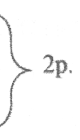 And we shall go together with spring.                        And the stars in the sky will be seen. Due to spring we again want to sing, do you know?Do you know? In the merry month of May. Do you know? All the children are so gay. Do you know? They all play, and sing, and say: «Winter days are far away. Do you know?» Do you know?»Do you know? In the merry month of May Do you know? All the violets are gay. Do you know? They all dance, and sing, and say: «Winter days are far away.» Refrain: Spring: Thank you, my dear.April: Dear Spring, do you like poems'?	Spring: Yes, of course!April: Well, let's listen.Учащиеся 5 класса читают стихотворение (Шевченко Людмила и Фурсенко Кристина.(слайд 4)                                                 «Spring is coming» (Edith Segal)                                                 Spring is coming, spring is coming,	                                Spring is coming, spring is coming,Birds, build your nest:	                                            Flowers are coming too.Weave together straw and feather	                                Snowdrops, lilies, daffodillsDoing each your best.	                                                        Now are coming through.Spring: Oh! I like flowers very much.Учитель проводит игру, «Угадай цветок». (слайд 5)Snowdrop: I am first to come. I come when the snow is on the ground. I have a white or blue dress. My name is Snowdrop. Don't you think I am pretty? Violet: And I come next. I don't like snow. It is cold when the snow is on the ground, I like warm days. My dress is violet. And now, you surely know that I am Violet? Lily of the Valley: My name is Lily of the Valley. I think you all like my small white bells. Daffodil: I come next. I am yellow like the sun. I like to dance in the wind. My name is Daffodil.Buttercup: I am the last who comes in spring. I have a pretty yellow dress too. My name is Buttercup.Spring: Marvelous! Thank you. Now, let's play one more game.(весна  называет слово на английском языке, учащиеся находят к нему рифмующуюся пару, которая написана на лепестке цветика-семицветика.) (слайд 6)bring – spring;      fun – sun;         day – May;          shower - flower;   sky - fly;               seen - green;     storm - warm.Spring: Well done!May: Ulyana prepared  the  poem for you (слайд 7)«It's lovely, lovely spring.»It's lovely, lovely spring	                                     It's lovely, lovely springAnd birds begin to sing.	                                     And all the children sing.The sun is very high	                                                 They sing a merry songIt's smiling in the sky.	                                                 They sing: «Ding - dong». - 2p..Spring: Ifs very nice.Заходит ученица 12 класса (Кармина Кристина): Spring is the best season of the year because it´s the time of love. Звучит песня на английском языке из к/ф «Титаник».- «My heart will go on» (James Horner, Will Jennings) (слайд 8)«My heart will go on»l. Every night in my dreams	                          2. Love can touch us one time   I see you, I feel you.	                              And last for a life time   What is how I know you go on	                  And never let's go till we go on.   For across the distance	                              Love was when I left you   And spaces between us	                              One true time I hold you   You have come to show you go on.	       In my life will always go on.                        Refrain: Near, far wherever you areI believe that my heart will go on Once, more, you open the doorAnd you hearing my heartAnd my heart will go on and go on,March: Spring is the time when we celebrate the mother's day (слайд 9).Звучит стихотворение о маме на 2-х языках: английском и русском (Давурова Азиза).             My dear, dear Mummy                      Моя родная мама, I want to kiss your face        	            Я так тебя люблю.I want you to be happy           	И в этот день весеннийToday and all days	                       Тебя благодарюBe happy, happy                                За счастье, за ласку Today and all days.                            Спасибо говорю.   Учитель: Ребята! Мы сейчас проведём с вами «Театр - экспромт». Но т. к. на празднике присутствуют учащиеся и английских и немецких групп, то игру мы проведём на русском языке. Для этого нам потребуются актёры. Желающие приглашаются на сцену.Распределяют роли: 1) Весна (Spring), 2) Солнце, 3) Птицы - 2,4) Цветы - 2, 5) Бабочки- 2,6) Ветер, 7) Туча. Участники представления играют свои роли (слайд 10) «Театр - экспромт»1. Пришла весна. 2. Ярко засветило солнце. 3. Птицы возвращаются из тёплых стран и начинают строить гнёзда. 4. Появляются первые весенние цветы. 5. Все радуются приходу весны. 6. Красивые бабочки порхают вокруг цветов и садятся на них, 7. Вдруг подул ветер, набежала туча, закрыла солнце. 8. Птицы тревожно зачирикали, цветы склонили головы, бабочки заметались в панике, ища себе приют под чашечками цветов. 9.Но вот из-за тучи снова показалось солнце, все птицы, цветы, бабочки, все, кто рад весне встали в хоровод и запели весёлую песню «Happy birthday», а зрители помогают и подпевают все вместе (слайд 11).«Нарру birthday»Happy birthday to you,Happy birthday to you,Happy birthday dear spring,Happy birthday to you.Spring: Thank you for all your presents. I am very happy to meet you. Help yourselves to some sweets.Весна угощает всех конфетами «Весна» и «Ласточка», весенние месяцы помогают раздавать конфеты.Учитель: Дорогая Весна, гости! Наш праздник подошёл к концу. Надеемся, что весна будет тёплой и ласковой до самого лета. Спасибо за внимание. До свидания! Goodbye!Самоанализ внеклассного мероприятия по английскому языку «С днем рождения, Весна!».Дата проведения: 16. 03. 2016 г.Форма проведения: общешкольноеОформление, оснащение: плакат с цветными буквами «С днем рождения, Весна (на английском)» и березами; листья и птицы для украшения плаката;  цветик – семицветик с рифмующимися словами для игры; музыка; песни «Do you know», «My heart will go on»; костюмы весны, весенних месяцев; корзинка в конфетами; трон для Весны, украшенный цветами; картины с весенними пейзажами; проектор; компьютер; карточки для театра – экспромта.Место проведения: учебный класс.Методы работы: наглядный, объяснительный, словесный.Проведенный праздник прошел в нашей школе в рамках предметной недели МО учителей русского языка, литературы и английского языка. Обычно такое мероприятие мы проводим в конце недели, подводя как бы итог проделанной работы за год, чему мы научились, чего достигли, подводим результаты конкурсов, выявляем лучших знатоков английского языка. Особенностью предлагаемого праздника является его интерактивный характер: все присутствующие на празднике обучающиеся, изучающие английский язык, становятся его участниками, а в роли зрителей выступают педагоги и гости. Ведущие праздника (весенние месяцы и Весна) часто общаются с гостями в зале и сами живо реагируют на происходящее. В сценарий включены так же соревновательные задания.Подготовительный этап.Подготовка к празднику осуществляется постепенно. На занятиях обучающиеся рисуют декорации, помогают в оформлении зала и изготовлении костюмов, выучили песни, стихи и танцевальные номера. В этом году неделя иностранных языков совпала с приходом весны и мы решили интегрировать материал для подготовки к празднику в программные темы английского языка: «Времена года и природа», «Весенние праздники и игры», «День рождения и подарки», «Тема любви».Особенность, актуальность.Учащиеся  с воодушевлением относятся к идее организации праздника, принимают самое активное участие в подготовке и осуществлении его. Сами предложили песни, которые им хотелось бы спеть. В течение недели до праздника проводится конкурс на лучшие номера, выбираются в сценарий. Особенность этого праздника ещё и в том, что он проводится на английском языке в нашей школе, но не без помощи, конечно же, и русского языка, чтобы помочь учащимся лучше понимать происходящее. В мероприятии участвуют ученицы с 5 по 12 классы. В празднике используются разные виды и формы работы, учащиеся реагируют и с удовольствием включаются в игру.       Цель мероприятия: Основной целью этого мероприятия является формирование и развитие интереса к иностранному языку, развитие коммуникативных и творческих способностей учащихся, развитие внутренней мотивации при помощи переноса центра процесса обучения с учителя на ученика. А позитивная мотивация - это ключ к успешному изучению ИЯ. Современные подходы к обучению языку подчёркивают важность сотрудничества и взаимодействия между учениками как мотивирующего фактора.